GRAFOMOTORYKA.  POŁACZ KRESECZKI I POKOLORUJ OBRAZEK.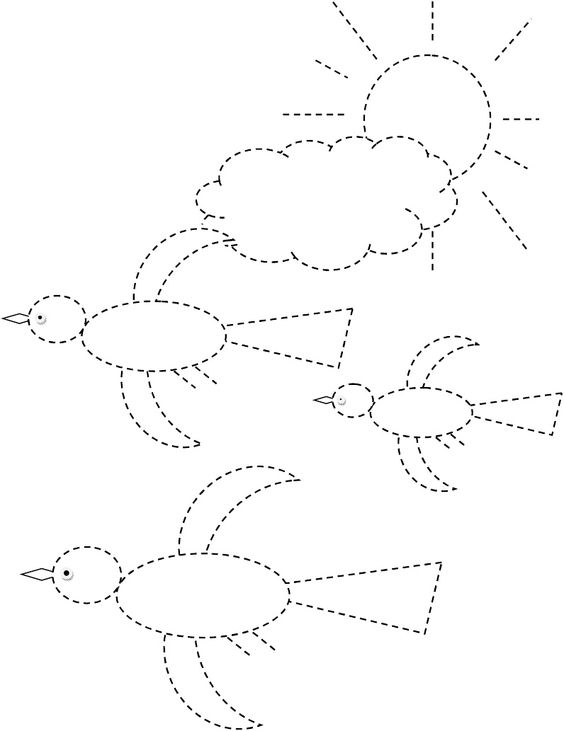 